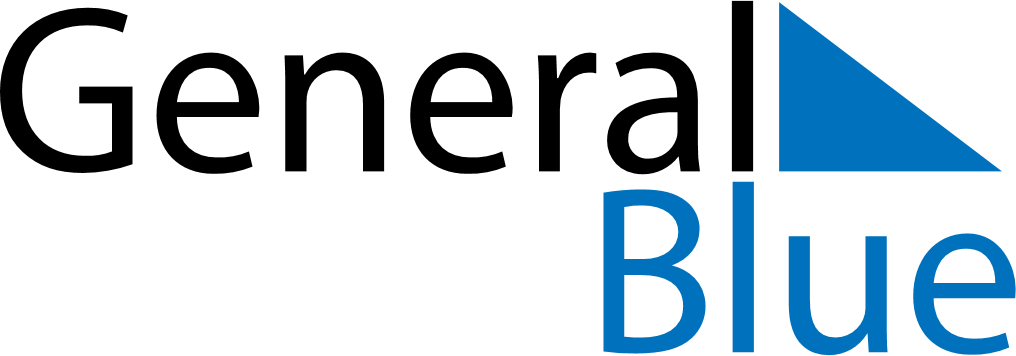 Weekly Meal Tracker May 10, 2020 - May 16, 2020Weekly Meal Tracker May 10, 2020 - May 16, 2020Weekly Meal Tracker May 10, 2020 - May 16, 2020Weekly Meal Tracker May 10, 2020 - May 16, 2020Weekly Meal Tracker May 10, 2020 - May 16, 2020Weekly Meal Tracker May 10, 2020 - May 16, 2020SundayMay 10MondayMay 11MondayMay 11TuesdayMay 12WednesdayMay 13ThursdayMay 14FridayMay 15SaturdayMay 16BreakfastLunchDinner